Perhatikan gambar berikut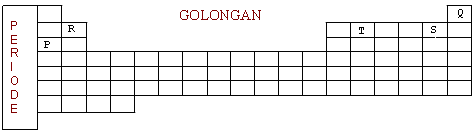 Diantara Konfigurasi elektron berikut, yang tepat  untuk unsur-unsur di dalam tabel periodik di atas adalah ....P: 1s2  2s2 2p6 3s2 3p6Q: 1s2  2s2 2p2 R: 1s2  2s2 2p6 3s1 S: 1s2  2s2 2p6 3s2 3p5 T: 1s2  2s2 2p6 3s2 3p6Diketahui unsur X mempunyai konfigurasi elektron = 2, 8, 18, 7. Dalam tabel periodik unsur, X terletak pada . . . .periode 3 dan golongan V A					  periode 7 dan golongan IAperiode 4 dan golongan IVAperiode 4 dan golongan VIIAperiode 4 dan golongan VADiketahui konfigurasi elektron unsur R, dan S, sebagai berikut:R	: 1s2  2s2  2p6  3s2  3p6   4s2S	: 1s2  2s2  2p6  3s2  3p5Jika P dan Q saling berikatan, maka rumus kimia dan jenis ikatan yang sesuai adalah ....RS dan ikatan ion					  RS2 dan ikatan ionR2S dan ikatan ionRS dan ikatan kovalenRS2 dan ikatan kovalenPerhatikan data sifat fisik dari dua zat berikutBerdasarkan data tersebut, jenis ikatan yang terdapat pada zat A dan B adalah ....ikatan ion dan kovalen nonpolar 				  kovalen polar dan kovalen nonpolarkovalen polar dan kovalen koordinasikovalen polar dan ionhidrogen dan ionDiketahui beberapa unsur dengan bilangan oksidasinya sebagai berikut:Na+, Ca2+, Cl-, SO42- , CO32- . Jika unsur-unsur tersebut saling berikatan, maka rumus senyawa dan nama senyawa yang sesuai adalah ....Na2SO4 , Natrium Sulfat				Ca2CO3 ,Kalsium Karbonat				NaCl, Natrium mono kloridaCaSO4, Kalsium(II) sulfatCaCO3, Kalsium KarbidaReaksi antara aluminium dengan besi(III) oksida dan menghasilkan besi dalam bentuk cair dan aluminium oksida. Persamaan reaksi setaranya adalah . . . .Al + FeO  →  AlO + Fe2Al + 3FeO  →  Al2O3 + 3Fe4Al + 3Fe3O2  →  2Al2O + 3Fe2Al + Fe2O3  →  Al2O3 + 2Fe2Al + Fe2O3  →  Al2O3 + 3FeKoefisien reaksi C3H7OH  +  O2 → CO2  +  H2O adalah ....2, 6, 8, 92, 8, 6, 92, 9, 6, 86, 2, 9, 86, 2, 8, 9Diketahui Data percobaan daya hantar listrik beberapa larutan sebagai berikut:Pasangan yang digolongkan sebagai elektrolit kuat dan nonelektrolit berturut-turut adalah . . A.	1 dan 4				B.	1 dan 3				C.	1 dan 2D.	2 dan 4E.	2 dan 3Hasil pengujian berbagai jenis limbah dengan suatu lakmus sebagai berikut:	Larutan yang bersifat asam adalah . . . .A.	A, B, CB.	A, C, EC.	A, D, CD.	C, D, EE.	A, C, DDiketahui reaksi:NH3  +   HCOOH  ⇋  NH4+   +   HCOO–Pasangan asam basa yang berkonjugasi adalah . . . .NH3 / HCOOH			HCOOH / NH4+			 NH3  / HCOO– 		NH4+ / HCOO–NH3/NH4+Sebanyak 25 mL asam cuka dititrasi dengan KOH 0,01 M. Data hasil titrasi adalah sebagai berikut.Konsentrasi asam cuka yang dititrasi adalah ....0,01 M			0,02 M		 0,03 M		0,04 M 0,05 MLarutan KOH 0,002 M memiliki pH ....2 – log 3				3 – log 2				11 – log 211 + log 211 + log 3Beberapa ion berikut:Mg2+ 		(4)  CH3COO–Cl– 		(5)  HPO42–HCO3–yang merupakan ion penyangga dalam tubuh manusia adalah . . . .1 dan 2					1 dan 3					2 dan 43 dan 43 dan 5Derajat keasaman (pH) dari  500 mL (NH4)2SO4 0,001 M. Diketahui Kb NH3 = 8 x 10-6 adalah 5 – log 5				6 – log 3				6 – log 58 + log 38 + log 5Logam aluminium sebanyak 0,2 mol dilarutkan dalam 600 mL asam sulfat 0,5 M menurut persamaan reaksi: 2Al(s) + 3H2SO4(aq)  →  Al2(SO4)3(aq) + 3H2(g)Volum gas H2 (dalam liter) yang terbentuk pada keadaan standar adalah . . . .2,24					2,90					4,486,7211,2Tabel Ksp senyawa sulfat dengan konsentrasi ion pembentuknya sebagai berikut:Berdasarkan data pada tabel di atas, endapan yang akan terbentuk jika ion (+) dan Ion (−) direaksikan adalah. . . . MgSO4					 CaSO4					 SrSO4    BaSO4 PbSO4    Diketahui daftar energi ikatan:Perubahan entalpi reaksi: H2C = CH2(g) + Cl2(g)  →  ClH2C–CH2Cl(g)      adalah . . . .A.	–155 kJ 		B.	–254 kJ		C.	+89 kJD.	+177 kJE.	+254 kJBerikut ini tabel data hasil percobaan reaksi pembentukan gas CO2Laju reaksi pembentukan gas CO2 pada suhu tersebut adalah ....0,42 mL/det					0,67 mL/det		1,33 mL/det 2,22 mL/det3,13 mL/detUntuk kesetimbangan:CaCO3(s)  ⇋  CaO(s)  + CO2(g)    ∆H = +750,5 kJ molDi antara aksi berikut:(1)	menaikkan suhu(2)	memperbesar volum sistem(3)	manambah CaCO3 (4)	mengurangi CaOYang menggeser kesetimbangan ke kanan adalah . . . .A. (1) dan (2)						B. (1) dan (3)			C. (2) dan (4)D. (3) dan (4)E.  (1), (2), (3) dan (4)Dalam suatu bejana 1 liter dicampurkan 0,2 mol amonia, 0,1 mol hidrogen, dan 0,2 mol nitrogen.  Reaksi terjadi menurut persamaan reaksi:2NH3(aq)  ⇋ N2(g) + 3H2(g)Pada keadaan kesetimbangan ternyata jumlah mol amonia adalah 0,1 mol. Harga Kc reaksi pada suhu percobaan tersebut adalah . . . .A.	0,39					B.	0,48					C.	1,20D.	4,80E.	9,60Perhatikan bagan reaksi antara SO2 dengan O2 yang menghasilkan SO3 berikut.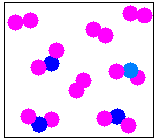 Jika reaksi berlangsung tuntas, maka susunan akhir campuran adalah . . . .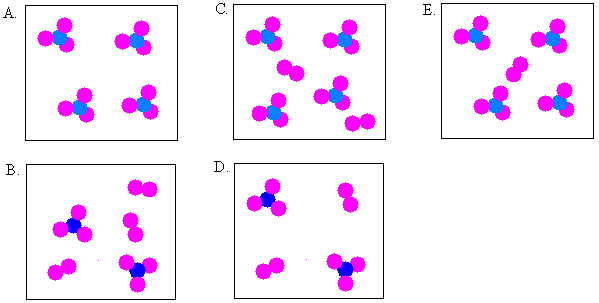 Sorot lampu proyektor di gedung bioskop menyebabkan gambar menjadi tidak jelasjika banyak orang merokok. Hal tersebut menunjukan adanya ....A.	gerak BrownB.	elektroforesisC.	KoagulasiD.	dialisisE.	efek tyndallPerhatikan diagram PT perubahan fase suatu zat berikut. Bila suhu diubah dari 80ºC menjadi 20ºC dan tekanan diubah dari 1 atm menjadi 0,5 atm, maka perubahan fase yang terjadi adalah . . . .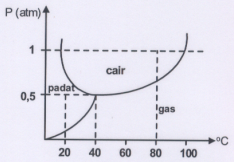 A.	padat menjadi cairB.	cair menjadi gasC.	gas menjadi padatD.	cair menjadi padatE.	gas menjadi cairLogam berikut yang dapat mencegah korosi pipa besi yang ditanam di dalam tanah adalah . . A.	Cu								B.	SuC.	PbD.	MgE.	Ni	Jika arus sebesar 10 ampere dialirkan selama 15 menit ke dalam larutan tembaga(II) sulfat, maka massa tembaga yang diendapkan pada katode adalah . . . . (Ar Cu = 63,5)A. 	1,6 g							B.	1,69 g				C.	2,36 gD.	2,96 gE.	3,66 gNama senyawa berikut ini adalah . . . .  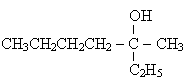 A.	3-metil-3-heptanol		B.	3-metil-2-heptanol		C.	2-etil-2-heksanolD.	5-etil-5-heksanolE.	2-etil-2-heptanolDiketahui nilai oktan bensin pertamax  adalah 92. Kandungan di dalam bensin pertamax adalah....A.	92% iso oktana dan 8% n-heptana		B.	92% iso heptana dan 8% n-oktana		C.	92% iso oktana dan 8% n-oktanaD.	92% iso heptana dan 8% n-heksanaE.	92% iso heksana dan 8% n-oktanaPerhatikan struktur beberapa senyawa turunan benzena berikut               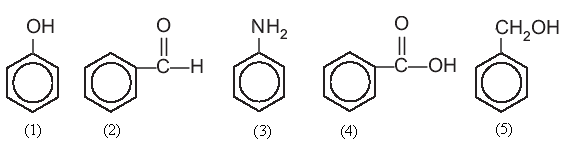 Senyawa yang bersifat asam dan digunakan untuk antiseptik dan pengawet makanan adalah A.	1 dan 2		B.	1 dan 3		C.	1 dan 4D.	2 dan 4E.	3 dan 5Kegunaan senyawa karbon berikut adalah untuk bahan anti lengketA.	CFC						 B.	Tetra Flouro Karbon				C.	Kloro etanaD.	Metil kloridaE.	Metil bromidaSuatu senyawa mempunyai rumus molekul C2H6O, bereaksi dengan natrium menghasilkan gas hidrogen. Kemungkinan gugus fungsi dalam senyawa itu adalah . . . .A.	−OH						 B.	−COOH				C.	−OH atau −CHOD.	−O−E.	−OH atau −COOHTabel berikut ini berisi data polimer, monomer, dan kegunaannya:Pasangan data yang ketiganya berhubungan secara tepat adalah . . . .A.	1 dan 2					B.	1 dan 3					C.	2 dan 3D.	3 dan 5E.	4 dan 5Suatu karbohidrat memiliki ciri-ciri sebagai berikut:1.	memiliki gugus keton2.	memutar ke kiri bidang polarisasi3.	memiliki tingkat kemanisan paling tinggi di antara monosakaridaDiperkirakan senyawa tersebut adalah . . . .A.	galaktosa				B.	ribosa					C.	fruktosaD.	glukosaE.	ribulosaDari percobaan pengujian bahan makanan diperoleh data percobaan sebagai berikut:Protein yang mengandung belerang dan inti benzena adalah . . . .A.	putih telur dan gelatin				B.	susu dan putih telur				C.	gelatin dan agar-agarD.	agar-agar dan kapasE.	kapas dan susuHidrolisis lemak menghasilkan ....A.	gliserol				B.	gliserol dan sabun				C.	gliserol dan asam karboksilatD.	gliserol dan asam aminoE.	asam-asam aminoMineral yang mengandung tembaga, aluminum, besi, dan titanium berturut-turut adalah . . . A.	kalkosit, kriolit, hematit, dan pirolusitB.	kriolit, bauksit, magnetit, dan rutileC.	kalkopirit, bauksit, pirit, dan rutileD.	magnesit, kriolit, siderit, dan piritE.	kalkosit, lempung, kromit, dan dolomit Pernyataan berikut yang kurang tepat tentang unsur-unsur halogen adalah . . . .A.	merupakan nonlogam yang reaktifB.	membentuk molekul diatomikC.	membentuk senyawa ion dengan tingkat oksidasi –1D.	mempunyai warna yang khasE.	pada suhu kamar berwujud gasUnsur radioaktif yang digunakan dalam bidang kesehatan adalah ....A.	127IB.	56FeC.	15ND.	235UE.	24NaTabel berikut berisi zat dan kegunaannya:Pasangan data yang keduanya berhubungan dengan tepat adalah . . . .A.	1 dan 2B.	2 dan 3C.	3 dan 4D.	3 dan 5E.	4 dan 5Pengolahan aluminium secara industri dilakukan dengan cara elektrolisis lelehan Al2O3 dalam kriolit cair dengan menggunakan elektrode grafit (karbon). Kriolit berfungsi menurunkan titik leleh Al2O3 dari 2000ºC menjadi 1000ºC melalui reaksi berikut:Proses pembuatan/pengolahan aluminium tersebut dikenal sebagai proses . . . .A.	kamar timbel					B.	kontak				C.	tanur tinggiD.	HallE.	Haber- BoschPasangan nama mineral, pembuatan dan kegunaannya yang tidak tepat adalah ....No.Sifat FisikZat AZat B1.Daya hantar listrik lelehanTidak menghantar listrikTidak menghantar listrik2.Daya hantar listrik larutanMenghantar listrikTidak menghantar listrik3.Titik didih dan titik lelehRendahRendahNo.LampuPengamatan Lain1.2.3.4.Nyala terangNyala redupTidak menyalaTidak menyalaBanyak gelembungBanyak gelembung Sedikit gelembungTidak ada gelembungLimbah yang diujiWarna lakmusWarna lakmusLimbah yang diujiMerahBiruAMerah MerahBMerahBiruCBiruMerahDBiruBiruEMerahMerahLarutan123Volume KOH51 mL49  mL50 mLRumusZatKspKonsentrasi (mol/L)Konsentrasi (mol/L)RumusZatKspIon (+)Ion(−)MgSO41,0 × 10–51,0 × 10–31,0 × 10–3CaSO49,1 × 10–63,0 × 10–33,0 × 10–3SrSO43,2 × 10–78,0 × 10–54,0 × 10–4BaSO41,1 × 10–102,0 × 10–41,0 × 10–5PbSO42,8 × 10–80,7 × 10–44,0 × 10–5C – C 347 kJ mol–1C = C 612 kJ mol–1C – Cl 331 kJ mol–1C – H 414 kJ mol–1Cl – Cl 242 kJ mol–1No.Volume  CO2 (mL)Waktu (detik)1.432.1293.3627No.PolimerMonomerKegunaan1TeflonTetrafluoroetenaPeralatan rumah tangga2AmilumPropenaZat tepung3PVCVinilkloridaPipa saluran air4Karet alamEtenaBan mobil5ProteinIsoprena Kondensasi No.Bahan makanan yang diujiHasil uji BiuretHasil uji Pb asetatHasil uji Xantoproteat1.2.3.4.5.Putih telurSusuGelatinAgar-agarKapasBerwarna unguBerwarna unguBerwarna unguBerwarna hijauBerwarna biruBerwarna hitamBerwarna hitamTidak berwarnaTak berubah warnaTak berubah warnaBerwarna jinggaBerwarna jinggaBerwarna kuningBerwarna jinggaTidak berwarnaNo.ZatKegunaannya1TembagaMembuat alat dapur2HeliumMenyaring sinar UV3OzonMengisi balon udara4FosforusMembuat korek api5SilikaMembuat gelas/kacaUnsurCara PembuatanKegunaanA.SProses FrashBahan dasar korek apiB.NDestilasi udara cairBahan pembuatan pupukC.AlHall-HeroultKonstruksi pesawatD.FeTanur TinggiKerangka bangunanE.CuBassemerInsulator listrik